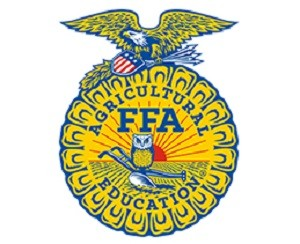 Scotts Hill FFAApplication for SenateMember’s Name:_______________________________________________Grade:__________ Year Membership Began:_____________________________Why should you be chosen to serve as a senator?________________________________________________________________________________________________________________________________________________________________________________________________________________________________________________FFA Activities:________________________________________________________________________________________________________________________________________________________________________________________________________________________________________________Committee Preference: (Rank your top 5 by numbering 1-5.)Growing Leaders:		Building Communities:		Strengthening Agriculture:𞠡Leadership		ꪛ Environmental			ꪛ Support GroupꪛHealthy Lifestyles		ꪛ Human Resources		ꪛ Chapter RecruitmentꪛScholarship		ꪛ Citizenship			ꪛ SafetyꪛPersonal Growth		ꪛ Stakeholder Engagement	ꪛ Agricultural AdvocacyꪛCareer Success		ꪛ Economic Development		ꪛ Agricultural LiteracyWould you be willing to serve as a chairman of a committee?  ꪛYES    ꪛNO